DOMANDA DI ISCRIZIONE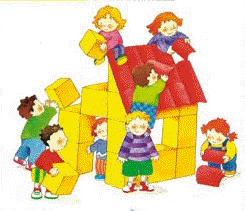 ALLA  SCUOLA DELL’INFANZIA□   PINOCCHIO  □   VIA VERDI    □  GIOVANNI XXIII   □  S.M.T. SPINELLI             Anno scolastico 2024/2025ALUNNO/A__________________________________________________________(Cognome e nome)nato/a a________________________________________________il_____________________________“La saggezza non si trova sulla vetta della montagna degli studi superiori, bensì nei castelli di sabbia del giardino dell’infanzia”INFORMATIVA SUI DATI PERSONALIDOMANDA DI ISCRIZIONE  ALLA SCUOLA DELL’INFANZIA Al Dirigente scolastico dell’ISTITUTO COMPRENSIVO 2^  FROSINONEIl sottoscritto  ___________________________________________in qualità di  □ padre/esercente la responsabilità genitoriale  □ tutore  □ affidatario (cognome e nome) La sottoscritta  ___________________________________________in qualità di  □ madre/esercente la responsabilità genitoriale  □ tutore  □ affidatario CHIEDONO□ l’iscrizione  del__   bambin_ ________________________________________________        (cognome e nome) a codesta scuola dell’infanzia _________________________________________    per l’a. s. 2024/2025 (denominazione della scuola) chiedono di avvalersi, sulla base del piano triennale dell’offerta formativa della scuola e delle risorse disponibili, del seguente orario: □ orario ordinario delle attività educative per 40 ore settimanali oppure       (Orario attualmente in vigore nel nostro Istituto (dal lunedì al venerdì ore 8.00 - 16.00)□ orario ridotto delle attività educative con svolgimento nella fascia del mattino per 25 ore          Settimanali oppure   (Orario attualmente in vigore nel solo plesso di Via Verdi dal lunedì al venerdì ore 8.00 - 13.00)  chiedono altresì di avvalersi: □ dell’anticipo (per i nati entro il 30 aprile 2022) subordinatamente alla disponibilità di posti e alla         precedenza dei nati che compiono tre anni entro il 31 dicembre 2024. In base alle norme sullo snellimento dell’attività amministrativa, consapevole delle responsabilità cui va incontro in caso di dichiarazione non corrispondente al vero, dichiarano che - _l_ bambin _ _____________________________________________   __________________________ (cognome e nome)                                                               (codice fiscale) - è nat_ a _____________________________________________ il ______________________________ - è cittadino □ italiano □ altro (indicare nazionalità)_____________________________________________________- è residente a _________________________________________________ (prov. ) __________________ Via/piazza _______________________________________ n. ______ tel. _________________________ cell. __________________________   email  ___________________________________@_______________						   (scrivere in stampatello)- la propria famiglia è composta, oltre al bambino, da:       (informazioni da fornire qualora ritenute funzionali per l’organizzazione dei servizi) 1. _______________________   nato a    _______________   il   ________________      _________________ (cognome e nome)                                                                             (luogo di nascita)                                                  ( data di nascita)                                                 (padre) 2. _______________________   nata a    _______________  il   _______________      _________________ (cognome e nome)                                                                            (luogo di nascita)                                                  ( data di nascita)                                 (madre)  - fratelli e sorelle frequentanti il nostro Istituto: 3. _______________________  nato/a      _______________    _______________      _________________ (cognome e nome)                                                                             (luogo di nascita)                                                 ( data di nascita)                                                (grado di parentela) 4. _______________________ nato/a       _______________    _______________      _________________ (cognome e nome)                                                                             (luogo di nascita)                                                 ( data di nascita)                                                 (grado di parentela) - è stato sottoposto alle vaccinazioni obbligatorie    □ sì    □ no DICHIARAZIONE ASSOLVIMENTO OBBLIGO VACCINALE CON CONSEGNA ALL’ISTITUZIONE SCOLASTICA DELLA RELATIVA DOCUMENTAZIONE.- alunno/a in situazione di handicap L. 104/92         □ sì    □ no Le iscrizioni di alunni con disabilità avvengono con la presentazione, da parte dei genitori, della certificazione rilasciata dalla A.S.L. di competenza  a seguito degli appositi accertamenti collegiali previsti dal D.P.C.M.  23/02/2006, n. 185.Il sottoscritto dichiara: Il sottoscritto, presa visione dell’informativa resa dalla scuola ai sensi dell’art. 13 del Regolamento (UE) 2016/679 del Parlamento Europeo e del Consiglio del 27/04/2016 relativo alla protezione delle persone fisiche con riguardo al trattamento dei dati personali, nonché libera circolazione di tali dati, dichiara di essere consapevole che la scuola presso la quale il bambino risulta iscritto può utilizzare i dati contenuti nella presente autocertificazione esclusivamente nell’ambito e per i fini istituzionali propri della Pubblica Amministrazione (decreto legislativo 30.6.2003, n. 196 e successive modificazioni, Regolamento (UE) 2016/679.□	di non aver iscritto il suddetto figlio ad altra scuola;□     di aver ricevuto la sintesi del Piano Triennale dell’Offerta Formativa della scuola per l’a.s. 2024/2025;□	di autorizzare uscite sul territorio in orario scolastico, (l’autorizzazione sarà valida fino al termine del ciclo di scuola);□	di autorizzare l’utilizzo di foto e video al solo fine delle pubblicazioni sul sito della scuola, sulla stampa e/o tv locale, (l’autorizzazione sarà valida fino al termine del ciclo di scuola)Data _____________________ Allegare documenti di riconoscimento di entrambi i dichiaranti Firme di autocertificazione __________________         ________________________ 						(padre)					(madre)* Alla luce delle disposizioni del Codice Civile in materia di filiazione, la richiesta di iscrizione, rientrando nella responsabilità genitoriale, deve essere sempre condivisa dai genitori. Qualora la domanda sia firmata da un solo genitore, si intende che la scelta dell’istituzione scolastica sia stata condivisa.□	di aver preso visione dell’informativa sul trattamento dei dati personali ai sensi dell’art. 13 del D.L.vo 196/2003 e di essere consapevole che la scuola può utilizzare i dati contenuti nella presente autocertificazione esclusivamente nell’ambito e per i fini istituzionali propri della Pubblica Amministrazione (D. L. 30/06/2003 e R. M. del 07/12/2006 n. 305);(Leggi 15/1968, 127/1997, 131/1998; DPR 445/2000) da sottoscrivere al momento della presentazione della domanda all’impiegato della scuola) CRITERI DI AMMISSIONE: Compimento terzo anno di età entro il 31 Dicembre 2023;Compimento terzo anno di età entro il 30 Aprile 2024, in numero max di 3 per sezione, derogabili, in casi particolari, fino ad un massimo di 4; in riferimento alla data di nascita hanno la precedenza coloro che hanno  maggiore età; alunni provenienti dalle scuole dell’Istituto sezioni Primavera;alunni residenti o domiciliati nel territorio di competenza della scuola;alunni aventi sorelle/fratelli attualmente frequentanti l’Istituto;alunni non residenti o domiciliati nel territorio di competenza della scuola aventi almeno un genitore che lavori nel territorio di competenza;alunni non residenti o domiciliati nel territorio di competenza della scuola con presenza di nonni nel territorio di competenza;alunni frequentanti le scuole viciniori al territorio di competenza, con criterio di minore distanza dalla scuola;alunni non residenti o domiciliati nel territorio di competenza con fratelli/sorelle che hanno frequentato la scuola;distanza dalla scuola.Servizio di pre-scuola (a richiesta della famiglia)     ore   7:30  -    8:00  □ Servizio di post-scuola (a richiesta della famiglia)   ore 16:00  -  18:00   □Servizio scuolabus (iscrizione da effettuarsi presso gli Uffici del Comune) si □  no □ALLEGATO SCHEDA B Modulo per l’esercizio del diritto di scegliere se avvalersi o non avvalersi dell’insegnamento della religione cattolica a.s. 2024/2025Alunno _________________________________________________ Premesso che lo Stato assicura l’insegnamento della religione cattolica nelle scuole di ogni ordine e grado in conformità all’Accordo che apporta modifiche al Concordato Lateranense (art. 9.2), il presente modulo costituisce richiesta dell’autorità scolastica in ordine all’esercizio del diritto di scegliere se avvalersi o non avvalersi dell’insegnamento della religione cattolica. La scelta operata all’atto dell’iscrizione ha effetto per l’intero anno scolastico cui si riferisce e per i successivi anni di corso in cui sia prevista l’iscrizione d’ufficio, fermo restando, anche nelle modalità di applicazione, il diritto di scegliere ogni anno se avvalersi o non avvalersi dell’insegnamento della religione cattolica. Scelta di avvalersi dell’insegnamento della religione cattolica           □Scelta di non avvalersi dell’insegnamento della religione cattolica  	              □ Data _____________________ Firma * _______________________________               Firma * _________________________________ 			(padre)							(madre)Genitore o chi esercita la responsabilità genitoriale/tutore/affidatario, per gli alunni delle scuole dell’infanzia, primarie e secondarie di I grado.Art. 9.2 dell’Accordo, con protocollo addizionale, tra la Repubblica Italiana e la Santa Sede firmato il 18 febbraio 1984, ratificato con la legge 25 marzo 1985, n. 121, che apporta modificazioni al Concordato Lateranense dell’11 febbraio 1929: “La Repubblica Italiana, riconoscendo il valore della cultura religiosa e tenendo conto che i principi del cattolicesimo fanno parte del patrimonio storico del popolo italiano, continuerà ad assicurare, nel quadro delle finalità della scuola, l’insegnamento della religione cattolica nelle scuole pubbliche non universitarie di ogni ordine e grado. Nel rispetto della libertà di coscienza e della responsabilità educativa dei genitori, è garantito a ciascuno il diritto di scegliere se avvalersi o non avvalersi di detto insegnamento. All’atto dell’iscrizione gli studenti o i loro genitori eserciteranno tale diritto, su richiesta dell’autorità scolastica, senza che la loro scelta possa dar luogo ad alcuna forma di discriminazione”. ALLEGATO SCHEDA C Modulo integrativo per le scelte degli alunni che non si avvalgono dell’insegnamento della religione cattolica Alunno __________________________________________________ La scelta operata ha effetto per l’intero anno scolastico cui si riferisce. A)	□  NON FREQUENZA DELLA SCUOLA NELLE ORE DI INSEGNAMENTO DELLA                        RELIGIONE CATTOLICA  Firma: * _______________________________________    _____________________________________                                (padre)                                                                              (madre)Controfirma del genitore o di chi esercita la responsabilità genitoriale/tutore/affidatario, dell’alunno minorenne che abbia effettuato la scelta di cui al punto B), a cui successivamente saranno chieste puntuali indicazioni per iscritto in ordine alla modalità di uscita dell’alunno dalla scuola, secondo quanto stabilito con la c.m. n. 9 del 18 gennaio 1991. * Alla luce delle disposizioni del Codice Civile in materia di filiazione, la richiesta di iscrizione, rientrando nella responsabilità genitoriale, deve essere sempre condivisa dai genitori. Qualora la domanda sia firmata da un solo genitore, si intende che la scelta dell’istituzione scolastica sia stata condivisa.Data _____________________ Dichiarazione sostitutiva dell’atto di notorietà(art. 47, d.P.R. n. 445/2000)Il/La sottoscritto/a________________________________________________________________________(cognome) (nome)nato/a a ________________________________________________(____) il ______________________(luogo)(prov.)residente a_________________________________________________________________________(____)(luogo)(prov.)in via/piazza__________________________________________________________ n. ______(indirizzo)consapevole delle sanzioni penali previste dall’art. 76 del d.P.R. 28 dicembre 2000, n. 445, nel caso di dichiarazioni false e mendaci,in qualità di genitore esercente la responsabilità genitoriale, di tutore ovvero di soggetto affidatario, ai sensi e per gli effetti del decreto-legge 7 giugno 2017, n. 73, convertito con modificazioni dalla legge n. 119 del  31 luglio 2017, sotto la propria responsabilità,DICHIARANOche_________________________________________________________________________________(cognome e nome dell’alunno/a)nato/a a_________________________________________________(____) il ______________________(luogo)(prov.)□ ha effettuato le vaccinazioni obbligatorie indicate di seguito:□ anti-poliomelitica;                                                  □ anti-Haemophilus influenzae tipo b;    □ anti-difterica;                                                          □ anti-morbillo;         □ anti-tetanica                                                            □ anti-rosolia;□ anti-epatite B;                                                         □ anti-parotite;□ anti-pertosse;                                                           □ anti-varicella (solo per i nati a partire dal 2017).                                                            Frosinone ______________Il Dichiarante_________________________Ai sensi dell’articolo 38, d.P.R. 28 dicembre 2000, n. 445, la dichiarazione è sottoscritta dall’interessato in presenza del dipendente addetto ovvero sottoscritta e inviata all’Ufficio competente unitamente a copia fotostatica, non autenticata, di un documento di identità del sottoscrittore.Ai sensi del decreto legislativo 30 giugno 2003, n. 196, recante “Codice in materia di protezione dei dati personali”, i dati sopra riportati sono prescritti dalle disposizioni vigenti e, secondo quanto previsto dall’articolo 48 del d.P.R. 28 dicembre 2000, n. 445, saranno utilizzati esclusivamente per gli adempimenti richiesti dal decreto-legge 7 giugno 2017, n. 73.        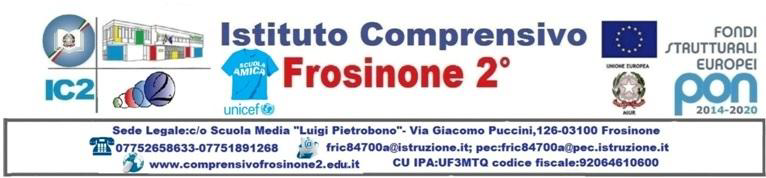 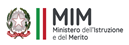 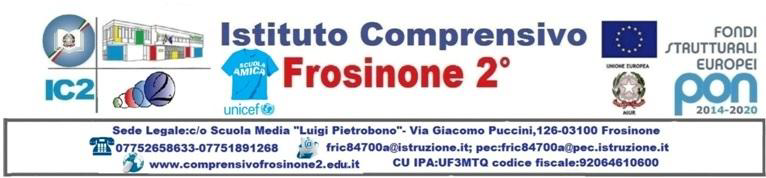 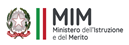 Il Trattamento dei dati forniti relazione all'utilizzo del servizio "Iscrizioni online" (di seguito "Servizio") è improntato ai principi di correttezza, liceità, trasparenza, adeguatezza, pertinenza e limitatezza rispetto alle finalità per cui sono trattati e di tutela della riservatezza e dei diritti.
I Titolari del trattamento intendono fornire informazioni circa il trattamento dei dati personali conferiti, ai sensi dell'art. 13 del Regolamento UE n. 679/2016.

Titolari del trattamento 
Il Ministero dell'istruzione, dell'università e della ricerca (di seguito "Ministero") con sede in Roma presso Viale di Trastevere n. 76/a, 00153 Roma e l'Istituzione scolastica sono titolari del trattamento dei dati nell'ambito delle rispettive competenze, secondo quanto previsto dalle disposizioni normative vigenti.
In particolare, l'Istituzione scolastica è titolare dei dati riguardanti l'intera procedura delle iscrizioni; il Ministero è titolare dei soli dati che, in fase successiva all'iscrizione, confluiscono nell'Anagrafe Nazionale degli Studenti.

Responsabili del Trattamento
Responsabili del trattamento dei dati che confluiscono nell'Anagrafe Nazionale degli Studenti sono il R.T.I. tra le società Enterprise Services Italia e Leonardo S.p.A. e altresì il R.T.I. tra le società Almaviva S.p.A. e Fastweb S.p.A., in quanto affidatari, rispettivamente, dei servizi di gestione e sviluppo applicativo del sistema informativo del Ministero e dei relativi servizi di gestione e sviluppo infrastrutturale.

Finalita' e modalita' del trattamento dei dati
I dati forniti sono raccolti mediante la compilazione dell'apposito modulo di iscrizione e trattati al fine di garantire lo svolgimento dei compiti istituzionali in materia scolastica, e in particolare per assicurare:
[1] l'erogazione del servizio richiesto e le attività ad esso connesse;
[2] il necessario adempimento degli obblighi previsti da leggi, regolamenti, normativa comunitaria e delle disposizioni impartite dalle Autorità a ciò legittimate dalla legge o da organi di vigilanza e controllo.
Nello specifico saranno trattati i dati personali comuni quali a titolo esemplificativo nome, cognome, data di nascita, codice fiscale, indirizzo di residenza.
Possono essere inoltre oggetto del trattamento categorie particolari di dati di cui all'art. 9 del Regolamento ed, in particolare, i dati relativi allo stato di salute ed eventuali disabilità o disturbi specifici dell'apprendimento (DSA) per assicurare l'erogazione del sostegno agli alunni diversamente abili e per la composizione delle classi.
Al termine del procedimento di iscrizione, i dati funzionali alla gestione dell'Anagrafe Nazionale degli Studenti sono conservati dal Ministero secondo quanto previsto dall'articolo 1, commi 6 e 7 del D.M. n. 692 del 25 settembre 2017, che disciplina il funzionamento dell'Anagrafe Nazionale degli Studenti, costituita presso il Ministero.
I dati funzionali all'iscrizione sono invece conservati dalla scuola che ha accettato l'iscrizione per il tempo necessario allo svolgimento delle finalità istituzionali.

Base giuridica e natura del conferimento dei dati personali
Ai sensi dell'articolo 7, comma 28, del decreto legge 6 luglio 2012, n. 95, convertito nella legge 7 agosto 2012, n.135, le iscrizioni sono effettuate on line per tutte le classi iniziali della scuola primaria, secondaria di primo grado e secondaria di secondo grado statali, inclusi i C.F.P.
Il conferimento dei dati è:
• obbligatorio per quanto attiene alle informazioni richieste dal modulo base delle iscrizioni; il mancato conferimento delle suddette informazioni può comportare l'impossibilità di definire i procedimenti connessi all'iscrizione dell'alunno;
• facoltativo per quanto attiene alle informazioni supplementari richieste dal modulo di iscrizione personalizzato dalle scuole; il mancato conferimento delle suddette informazioni può comportare l'impossibilità di procedere con l'attribuzione di eventuali punteggi o precedenze nella formulazione di graduatorie o di liste di attesa. La scuola è responsabile della richiesta di dati e informazioni supplementari inserite nel modulo personalizzato delle iscrizioni. Informazioni e dati aggiuntivi devono essere comunque necessari, pertinenti e non eccedenti rispetto alle finalità per cui sono raccolti.

Trasferimento di dati personali verso paesi terzi o organizzazioni internazionali 
Non sono previsti trasferimenti di dati personali verso paesi terzi o organizzazioni internazionali.

Diritti degli interessati
L'interessato ha diritto di chiedere al titolare del trattamento dei dati:
- l'accesso ai propri dati personali disciplinato dall'art. 15 del Regolamento UE 679/2016;
- la rettifica o la cancellazione degli stessi o la limitazione del trattamento previsti rispettivamente dagli artt. 16, 17 e 18 del Regolamento UE 679/2016;
- la portabilità dei dati (diritto applicabile ai soli dati in formato elettronico) disciplinato dall'art. 20 del Regolamento UE 679/2016;
- l'opposizione al trattamento dei propri dati personali di cui all'art. 21 del Regolamento UE 679/2016.

Diritto di Reclamo
Gli interessati nel caso in cui ritengano che il trattamento dei dati personali a loro riferiti sia compiuto in violazione di quanto previsto dal Regolamento UE 679/2016 hanno il diritto di proporre reclamo al Garante, come previsto dall'art. 77 del Regolamento UE 679/2016 stesso, o di adire le opportune sedi giudiziarie ai sensi dell'art. 79 del Regolamento UE 679/2016.

Processo decisionale automatizzato
Non è previsto un processo decisionale automatizzato ai sensi dell'art. 13 comma 2 lettera f del Regolamento UE 679/2016.             PRESA VISIONE